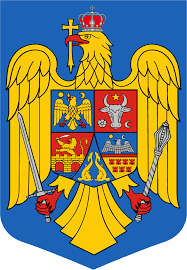 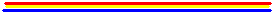                        P R O C E S  -  V E R B A LÎncheiat azi, 4 martie 2021 cu ocazia ţinerii şedinţei  extraordinare a Consiliului Local al Comunei Uileacu de Beiuş.Şedinţa extraordinară are loc la sediul Primăriei Comunei Uileacu de Beiuş la orele 17,00 şi a fost convocată prin dispoziţia primarului comunei Uileacu de Beiuş  nr. 15 / 3 martie 2021 fiind adusă la cunoştinţa locuitorilor comunei prin publicaţie scrisă afişată. Consilierii au fost convocaţi  prin mijloace electronice și invitaţie scrisă.  La şedinţa Consiliului Local sunt prezenţi primarul comunei Uileacu de Beiuş domnul Gheorghe CUCIULA, domnul Adrian – Sebastian MARGE – secretarul general al comunei Uileacu de Beiuş un număr de 11 consilieri locali. Domnul Adrian – Sebastian MARGE  secretarul general ținând cont prevederile art.138 alin.(15) din ORDONANȚA DE URGENȚĂ nr. 57 din 3 iulie 2019 Publicată în Monitorul Oficial cu numărul 555 din data de 5 iulie 2019 cu modificările și completările ulterioare supune spre aprobare procesul-verbal al şedinţei anterioare - votat cu voturi 10 (zece) „ pentru ”,domnii consilieri locali : Loránd – László BALOG ; Iştvan BOROŞ ; Ciprian – Sandu BORZ ; Ioan – Iosif BOŢA ; Nicolae – Gheorghe COSMA ; Gheorghe GABOR ; Mihaela - Ioana GYULAI ; Ioan LEZEU; Vasile - Călin IONAȘ  și Tanasie - Mihai SFERLE și 0 (zero) voturi „împotrivă”; 0 (zero) voturi abțineri ; din 11 (unsprezece) consilieri în funcţie si 10 (zece)  consilieri locali prezenţi, în sala de ședință nefiind domnul consilier local Marin - Ioan HERMAN  - Hotărârea nr.12Doamna consilier local Mihaela - Ioana GYULAI eu am de făcut o observație la procesul verbal a-ți spus că termenul general de primire a unui răspuns în scris este de 30 zile vreau să vă spun faptul că potrivit noului cod administrativ ORDONANȚA DE URGENȚĂ nr. 57 din 3 iulie 2019 la art. 226 alin.1 prevede un termen de cel mult 10 zile lucrătoare Art. 226: Transparenţa activităţii  (1)Primarul, respectiv preşedintele consiliului judeţean este obligat ca, prin intermediul secretarului general al unităţii/subdiviziunii administrativ-teritoriale şi al aparatului de specialitate, să pună la dispoziţie consilierilor locali, respectiv consilierilor judeţeni, la cererea acestora, în termen de cel mult 10 zile lucrătoare, informaţiile necesare în vederea îndeplinirii mandatului în condiţiile legii. - atât am avut să vă spunPreşedintele de şedinţă domnul consilier local Iştvan BOROŞ supune spre aprobare ordinea de zi votată cu voturi 10 (zece) „ pentru ”,domnii consilieri locali : Loránd – László BALOG ; Iştvan BOROŞ ; Ciprian – Sandu BORZ ; Ioan – Iosif BOŢA ; Nicolae – Gheorghe COSMA ; Gheorghe GABOR ; Mihaela - Ioana GYULAI ; Ioan LEZEU; Vasile - Călin IONAȘ  și Tanasie - Mihai SFERLE și 0 (zero) voturi „împotrivă”; 0 (zero) voturi abțineri ; din 11 (unsprezece) consilieri în funcţie si 10 (zece)  consilieri locali prezenţi, în sala de ședință nefiind domnul consilier local Marin - Ioan HERMAN  - Hotărârea nr.13În continuare se procedează la prezentarea  punctului  de pe ordinea de zi de către preşedintele de şedinţă domnul consilier local Iştvan BOROŞ –  Proiect  de  hotărâre privind aprobarea achiziționării unor de servicii de prestări medicale privind asistența medicală preșcolară și școlară pe anul școlar 2020-2021.Iniţiator proiect:  primar   Gheorghe CUCIULADomnul consilier local Iştvan BOROŞ s-a primit o ofertă – domnul secretar general nu s-a primit. Domnul consilier local Ioan LEZEU cum a fost până acum în anii trecuți pentru că nu am fost informați care a fost suma care s-a plătit – domnul secretar general din câte rețin în anii trecuți contractul s-a întocmit de către școala gimnazială iar suma a fost aproximativ 7 mii lei  – domnul primar Gheorghe Cuciula dacă doriți putem solicita la școala gimnazială să ne comunice sumele anuale plătite, am aflat faptul că au fost ceva discuții iar ce este cert că la momentul actual nu există un contract cu un medic pentru școală din comuna noastră - domnul consilier local Ioan LEZEU suma de 7 mii lei consider că este prea mare – domnul primar Gheorghe Cuciula a fost o problemă medicală în școală fapt pentru care s-a întocmit acest proiect de hotărâre și am convocat de îndată această ședință extraordinară, ca urmare a acestei probleme medicale de la școală am primit o adresă pentru consultarea medicală a unei clase fapt pentru care am luat legătura cu medicul de familie din comună eu am sugerat domnului doctor dacă nu ar putea veni voluntar a spus că nu și am comunicat faptul că deși nu avem contract este o urgență și a fost de acord să vină să consulte această clasă de elevi dar numai contracost pentru suma de 25 lei/elev pentru un număr de 19 elevi și dat fiind urgența am fost de acord urmând a emite o factură în acest sens și am înțeles de la domnul doctor că este necesar un control pentru întreaga școală. Doamna consilier local Mihaela - Ioana GYULAI ar fi frumos din partea domnului doctor ca și medic de circumscripție să facă probono pentru copiii care îi are înscriși. Domnul primar Gheorghe Cuciula ce vom face dacă nu se adoptă acest proiect și trebuie examinați toți copiii din școală mai puțin cei 19 care au fost acum examinați  - domnul consilier local Iştvan BOROŞ păi se poate raporta la Direcția de Sănătate Publică situația existentă - domnul consilier local Ciprian – Sandu BORZ eu cred că suma de 25 lei/copil a fost cerută tocmai pentru că nu au fost examinați toți copiii din școală.Domnul consilier local Iştvan BOROŞ obligativitatea contractului pentru unitatea administrativ teritorială este numai de la apariția pandemiei actuale, pe de alată parte dacă apare o problemă în școală trebuie anunțați părinții care vor duce copiii la medic.Doamna consilier local Mihaela - Ioana GYULAI avizul comisiei pentru pentru activităţi economico – financiare  amenajarea teritoriului şi urbanism , juridică şi de disciplină este nefavorabil noi comisia susținem următorul amendament  solicităm oferte scrise deci consultarea pieței sau pe SEAP nu știu exact  – domnul secretar general da există procedură conform legii achizițiilor dar primul pas este  consultarea pieței practic prin solicitarea de oferte - domnul consilier local Iştvan BOROŞ practic prin solicitarea de oferte se începe procedura și ulterior probabil vom ajunge în SEAPse supune spre aprobare - votat cu voturi 0 (zero) „ pentru ” și  10 (zece) voturi „împotrivă” domnii consilieri locali : Loránd – László BALOG ;; Ioan – Iosif BOŢA ; Gheorghe GABOR ; Marin - Ioan HERMAN ; Vasile - Călin IONAȘ Iştvan BOROŞ ; Mihaela - Ioana GYULAI ; Nicolae – Gheorghe COSMA și Tanasie - Mihai SFERLE  și 1 (unu) vot abținere domnul consilier local Ciprian – Sandu BORZ ; din 11 (unsprezece) consilieri în funcţie si 11 (unsprezece) consilieri locali prezenţi amendament adoptat.Nemaifiind  discuţii pe marginea proiectului de hotărâre se procedează la votarea acestuia- votat cu voturi 0 (zero) „ pentru ” și  10 (zece) voturi „împotrivă” domnii consilieri locali : Loránd – László BALOG ; Ioan – Iosif BOŢA ; Gheorghe GABOR ; Marin - Ioan HERMAN ; Vasile - Călin IONAȘ Iştvan BOROŞ ; Mihaela - Ioana GYULAI ; Nicolae – Gheorghe COSMA și Tanasie - Mihai SFERLE  și 1 (unu) vot abținere domnul consilier local Ciprian – Sandu BORZ ; din 11 (unsprezece) consilieri în funcţie si 11 (unsprezece) consilieri locali prezenţi Proiect de hotărâre neadoptat.Nemaifiind alte discuţii se încheie lucrările şedintei Consiliului Local al Comunei Uileacu de Beiuş , drept pentru care s-a încheiat prezentul proces-verbal.